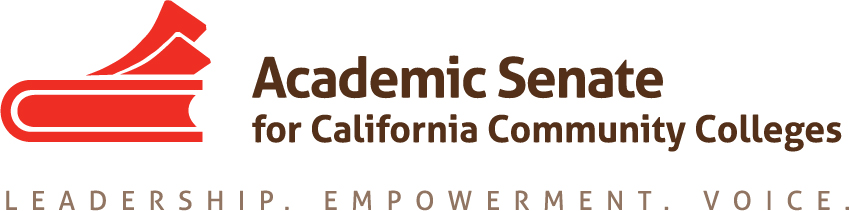 EQUITY & DIVERSITY ACTION COMMITTEE Wednesday, December 4, 20198:00 AM- 9:30 AMZoom MeetingDRAFT Meeting Summary In attendance:  Cheryl Aschenbach (2nd Chair), Karla Kirk, Darcie McClelland, Juan Buriel, C. Kahalifa King, Mayra Cruz (Chair)Absent: Eileene Tejada, Jessica Ayo AlabiAdoption of agenda with two revisionsUnder Item V. Reports, added Plenary UpdateUnder Item VI.a.2 Workplan monitoring, added Anti Bias Education Check In:Darcie: Committee expansion to include equity (hiring committees)Stipends for all faculty who serve on committeesStudy: Where is Diversity being lost?Pasadena College passed a resolutionJuan: AB 705 Implementation questions, addressing equity assessment Karla: Utilizing Equity lens in Program ReviewAgenda Item 7: Meetings Spring 2020:January 15 8:30-10amFebruary 12 8:30-10amMarch 11 8:30-10amReports:Nov Exec MeetingRecognition of Black Caucus (thanks out to Jessica)Adoption on EDI Statement: Committees are updating chargesUpcoming Institutes (Agenda Item 8 with live link)Review of Academic Freedom PaperPlenary Report:Large percentage of attendees were new (20%)ESL Resolutions have been referred to the Executive CommitteeEDAC proposed Anti-Racism Education resolution 3.02(F19) and Replacing the ASCCC Inclusivity Statement 3.03(F19) with amendment were approved.Equity PaperMembers were asked to spent time reviewing the paper and recommendations for Local Colleges and Local Academic Senates to discuss at the January MeetingAppreciation to Luke Lara and Carrie Robinson, Equity Paper authors as well as members of the Executive committeeWork Plan Monitoring and ToDosEquity Assessment of AB 705How discipline specific does the rubric need to be?Should it just be for English and Math?Any sample rubrics relating to legislation impacting curriculumJuly 2010 ASCCC Rostrum has AB 705 info; wanting to gather more resources and direction to develop the rubric Activities related to Plans:Follow up with Juan regarding the rubric to address equity assessment of the implementation of AB705 (Mayra)Actions/Activities are posted on PlansRostrum articles due to E.D. Krystinne Mica: January 6Next round of rostrum articles due in March 9, 2020EDI/ Anti Bias Training toolsResolution S17 3.02follow-up with Darcie (Mayra)List of topics for Spring Plenary noted in the action planImplicit BiasInfusing Cultural CompetenciesInclude developed toolsAssessment for EquityAnti-Racism EducationDecember PrioritiesRostrum Article due Dec 13th- Best practices for faculty involvement in the Student Equity and Achievement Plan development and implementation (Karla, Eileene) EDI Webinars (Review of plan notes) (Mayra (lead), Cheryl, Karla & Eileene)Committee to begin reviewing webinar topics for springCUE/Equity- implementation on Campus (webinar) of Anti-Bias training; Roadmap to Training; best practices, sharing out, support on campusHighlight language of “unconscious” and “unintentional” biasCultural Competence Training (questions about language from Kahalifa)Using “culturally responsive” and/or cultural humilityUsing a Framework when developing toolsThe draft framework components: Principlesa.	Examine the institutional structures (e.g., mission, strategic plans, policies, procedures, and cultural practices) that contribute to inequitable outcomes, through anintentional process.b.	Institutions gather an evaluate data and being responsive to the rich diversity of their communities and ensure an equal employment opportunity regardless of race, ethnicity, gender and, or other factors. c.	Engage faculty and other stakeholders in critical conversations, in action oriented decision-making processes, and open the possibility for infusing equity throughout theinstitutions and decision-making processes.Competencies (Adopt CUE)Evidence-basedRace-Conscious practicesInstitutionally focusedSystematically awareEquity AdvancingResearch of high impact toolsHow to use toolsActivities and ExercisesAssessing tool effectiveness Examples of Tools to review (see Basecamp)Critical Friends Protocol (tool): dialogues for action (SRI)Communications Guidelines for Brave Spaces (3CSN)Utilize these samples guidelines for base of how we develop tools  in addition to the Framework above2nd Minimum Qualification: Request to researchFaculty Development, Standards and Practices, Educational Policy are working on the 2nd minimum qualificationCommittees will be meeting with President Stanskas to discuss roles and request.Respectfully submitted by Karla Kirk________________________________________________________________________________Tasks in Progress:Rostrum Article due Dec 13th- Best practices for faculty involvement in the Student Equity and Achievement Plan development and implementation (Karla, Eileene) EDI Webinars (Mayra (lead), Cheryl, Karla & Eileene) Spring 2020Team to begin reviewing webinar topics for springCUE/Equity- implementation on Campus (webinar) of Anti-Bias training; Roadmap to Training; best practices, sharing out, support on campusBenefits of multiple world views and lived experiencesHighlight language of “unconscious” and “unintentional” biasCultural “Competence” Training (questions about language from Kahalifa)Using “culturally responsive” and/or cultural humilityReview Equity Driven Systems PaperReview the DEI Integration Plan Assignments to ASCCCFollow-up with the EDAC previous chair to see if Committee Priorities comments were placed anywhere else. (Mayra)Discuss next steps to support Undocumented Students.Discuss with the Executive Committee concern of committee members financial ability to attend Plenary. Discuss the referral from the RwLS committee, Resolution S19 13.01 In Support of All Gender Restrooms  Completed Tasks:EDAC Work Plan (approved 10/9/19) EDAC charge reviewRecommendation to Adopt the CACC Diversity, Equity & Inclusion StatementRostrum article Subtle Support for Our Undocumented Students in the Classroom by Juan BurielPartner with the Foundation CCC and CCCO Undocumented Students Week of Action Follow-up with Input To-Dos on Basecamp and assignments (Note: Incorporate resolutions in Action Plan) 2019 Fall Plenary Resolutions submitted and adopted by the body. Resolution 3.02 on anti-racism/no hate education was approved.Resolution 3.03 on replacing the ASCCC Inclusion statement with a new Diversity, Equity, and Inclusion Statement was approved by acclimation.A2Mend Spring Conference workshops- titles & descriptions